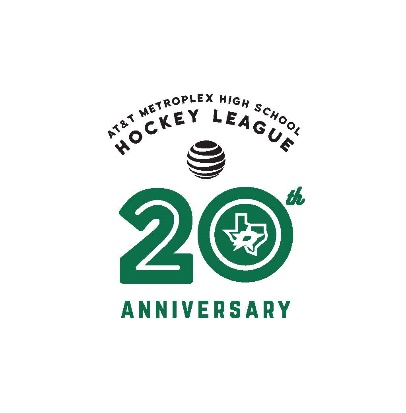 JUNIOR VARSITY-TEAM REGISTRATION FORMPlease use a separate form for each team from the same schoolPlease circle the division you are registering for:		JV-North		JV-SouthSchool Name:										Team Contact:										Home #:					 	Work #:				 E-Mail: 											Address: 											City: 							 State: 		 Zip: 			Coach’s Name:										Home #:						Work #:				 E-Mail: 											Address: 											City: 							 State: 		 Zip: 			Form of Payment (circle one):		     Check (Payable to DSPC)	Check #: 		Amount Enclosed:	$		All Credit Card payments must be made on line at :http://dallasstars.maxgalaxy.net/TeamRegistration.aspx?LeagueID=1213Junior Varsity TEAM FEE: $2500